О внесении изменений в постановление администрации Пучежского муниципального района от 24.11.2017г. № 656-п «Об утверждении муниципальной программы «Формирование современной городской среды на территории Пучежского городского поселения Пучежского муниципального района Ивановской области на 2018-2024 годы» В соответствии со статьей 179 Бюджетного кодекса Российской Федерации, Федеральным законом от 06.10.2003 № 131-ФЗ «Об общих принципах организации местного самоуправления в Российской Федерации», постановлением Правительства Российской Федерации от 10.02.2017 № 169 «Об утверждении Правил предоставления и распределения субсидий из федерального бюджета бюджетам субъектов Российской Федерации на поддержку государственных программ субъектов Российской Федерации и муниципальных программ формирования современной городской среды»,постановляю:1. Внести в муниципальную программу «Формирование современной городской среды на территории Пучежского городского поселения Пучежского муниципального района Ивановской области на 2018-2024 годы», утвержденную постановлением администрации Пучежского муниципального района от 24.11.2017 № 656-п, следующее изменение:1.1 Строку 7 «Объемы ресурсного обеспечения программы» паспорта муниципальной программы изложить в следующей редакции:1.2 Таблицу 1 раздела 3 «Сведения о целевых индикаторах (показателях) реализации программы» муниципальной программы изложить в следующей редакции:1.3 Таблицу 2 раздела 5 «Состав и ресурсное обеспечение программы» муниципальной программы изложить в следующей редакции:2. Настоящее постановление разместить на официальном сайте администрации Пучежского муниципального района. 3. Настоящее постановление вступает в силу после его подписания.Глава Пучежского муниципального района                               И.Н. Шипков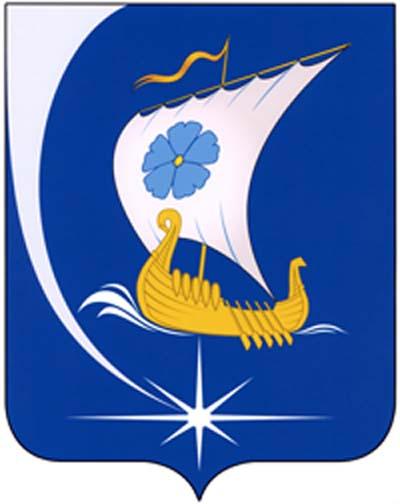 Администрации Пучежского муниципального районаИвановской областиП О С Т А Н О В Л Е Н И Е          от           г.                                                                                                 №      -п г. Пучеж7. Объемы ресурсного обеспечения программыОбщий объем бюджетных ассигнований на реализацию муниципальной программы, - местный бюджет:2018 год – 0,00 руб., 2019 год –0,00 руб.2020 год – 214132,56 руб.2021 год  - 359032,71 руб.2022 год  - 264100,18 руб.2023 год  - 480236,74 руб.2024 год  - 300000,00 руб. - областной бюджет:2018 год - 0,00 руб., 2019 год - 0,00 руб.2020 год – 832748,52  руб.2021 год  - 1180995,70 руб.2022 год  - 1645298,63 руб.2023 год  - 2464182,39 руб.2024 год  - 0,00 руб.- федеральный бюджет:2018 год - 0,00 руб., 2019 год - 0,00 руб.2020 год -  19800000,00 руб.2021 год  - 20295000,00 руб.2022 год  - 0,00 руб.2023 год  - 0,00 руб.2024 год  - 0,00 руб.- средства граждан, принявших участие в выдвижении проекта2018 год - 0,00 руб., 2019 год - 0,00 руб.2020 год -  25309,95 руб.2021 год  - 41894,05руб.2022 год  - 67996,00 руб.2023 год  - 83400,00 руб.2024 год  - 0,00 руб. - иные внебюджетные источники2018 год - 0,00 руб., 2019 год - 0,00 руб.2020 год -  0,00 руб.2021 год  - 11300,00руб.2022 год  - 0,00 руб.2023 год  - 0,00 руб.2024 год  - 0,00 руб№Наименование показателя (индикатора)Ед. изм.Значение показателей (индикаторов)Значение показателей (индикаторов)Значение показателей (индикаторов)Значение показателей (индикаторов)Значение показателей (индикаторов)Значение показателей (индикаторов)Значение показателей (индикаторов)20182019202020212022202320241Количество благоустроенных дворовых территорийЕд.00000082Доля благоустроенных дворовых территорий от общего количества дворовых территорий%202020202031343Охват населения благоустроенными дворовыми территориями (доля населения, проживающего в жилом фонде с благоустроенными дворовыми территориями от общей численности населения городского поселения)%43,543,543,543,543,550,451,14Количество благоустроенных муниципальных территорий общего пользованияЕд.00110215Площадь благоустроенных муниципальных территорий общего пользованияГа0,10,11,35,4018,3612,666Количество благоустроенных территорий в рамках поддержки местных инициативЕд.002223х<*>№ п/пНаименование отдельного мероприятия/ источник финансированияОтветственный исполнительОбъемы финансирования (тыс. руб.)Объемы финансирования (тыс. руб.)Объемы финансирования (тыс. руб.)Объемы финансирования (тыс. руб.)Объемы финансирования (тыс. руб.)Объемы финансирования (тыс. руб.)Объемы финансирования (тыс. руб.)№ п/пНаименование отдельного мероприятия/ источник финансированияОтветственный исполнитель20182019202020212022202320241.Мероприятие «Благоустройство дворовых территорий многоквартирных домов Пучежского городского поселения» в т.ч.Муниципальное учреждение «Пучежское городское хозяйство»0,000,000,000,000,000,000,001.- бюджет городского поселенияМуниципальное учреждение «Пучежское городское хозяйство»0,000,000,000,000,000,000,001.- областной бюджетМуниципальное учреждение «Пучежское городское хозяйство»0,000,000,000,000,000,000,001.- федеральный бюджетМуниципальное учреждение «Пучежское городское хозяйство»0,000,000,000,000,000,000,002.Мероприятие «Благоустройство общественных территорий Пучежского городского поселения» в т.ч.Муниципальное учреждение «Пучежское городское хозяйство»0,000,0020010,5263220510,789470,000,000,002.- бюджет городского поселенияМуниципальное учреждение «Пучежское городское хозяйство»0,000,0010,5263210,789470,000,000,002.- областной бюджетМуниципальное учреждение «Пучежское городское хозяйство»0,000,00200,0205,00,000,000,002.- федеральный бюджетМуниципальное учреждение «Пучежское городское хозяйство»0,000,0019800,020295,00,000,000,003Мероприятие "Благоустройство территорий в рамках поддержки местных инициатив", в т.ч.Муниципальное учреждение «Пучежское городское хозяйство»0,000,00843,664711316,087611958,851442928,41913300,003- бюджет городского поселения Муниципальное учреждение «Пучежское городское хозяйство»0,000,00185,60624289,30926245,55681380,83674300,003- областной бюджетМуниципальное учреждение «Пучежское городское хозяйство»0,000,00632,74852975,99571645,298632464,182390,003- иные внебюджетные источники Муниципальное учреждение «Пучежское городское хозяйство»0,000,000,0011,3000,000,000,003- средства граждан, принявших участие в выдвижении проектаМуниципальное учреждение «Пучежское городское хозяйство»0,000,0025,3099539,4826567,99683,40,004Иные мероприятия, направленные на эффективную реализацию муниципальной программы «Формирование современной городской среды в Пучежском городском поселении» в т.ч.0,000,0018,041,0204318,5433799,40,004- бюджет городского поселения0,000,0018,041,0204318,5433799,40,004- областной бюджет0,000,000,000,000,000,000,004- федеральный бюджет0,000,000,000,000,000,000,00ИтогоИтого0,000,0020872,1910321888,222461977,394813027,81913300,00